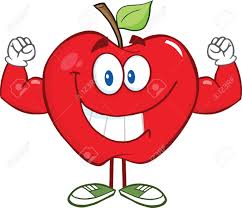 Amasya elmasıyım,
Meyvelerin başıyım. 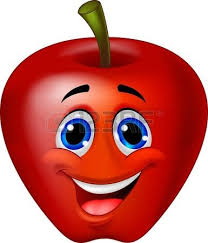 Al sarı yanağım var Beni yersen kan yapar.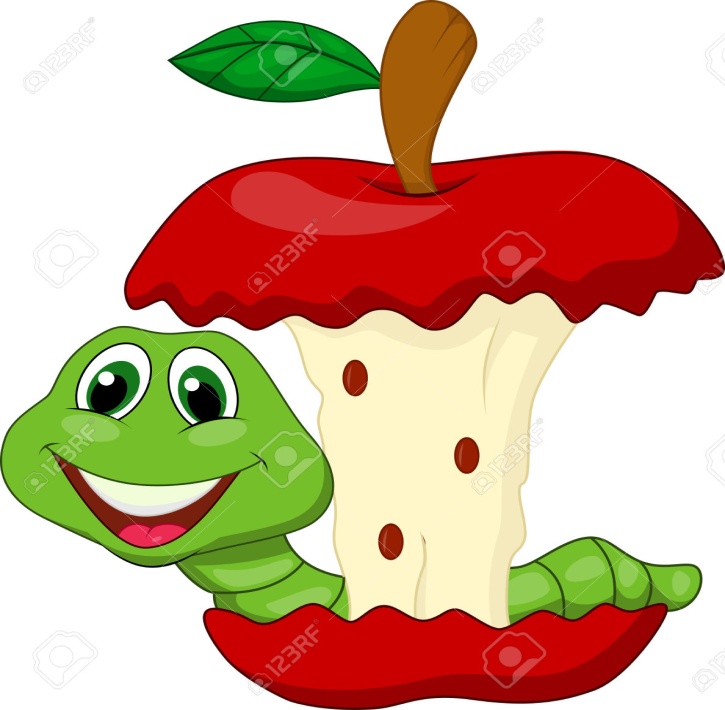 Elmayı bilmeyen kim?
Odur, en çok sevdiğim.
Rengi alev kırmızı,
Açar iştahımızı.  ELMA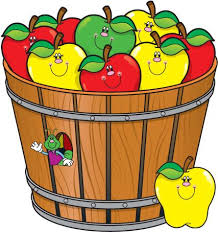     Elmanın sağlıktan sindirim sitemine, cilt hastalıklarından kalp damar sağlığına kadar birçok organa faydası vardır. Elma ayrıca içerdiği besin, vitamin ve elementler yardımıyla vücudu güçlendirir ve hastalıklarla mücadelede yardımcı olur.   Önemli bir  A, E, B6, C, K vitamin kaynağıdır, bunun yanında yüksek miktarda potasyum ve çeşitli mineralleri içeren su içerir.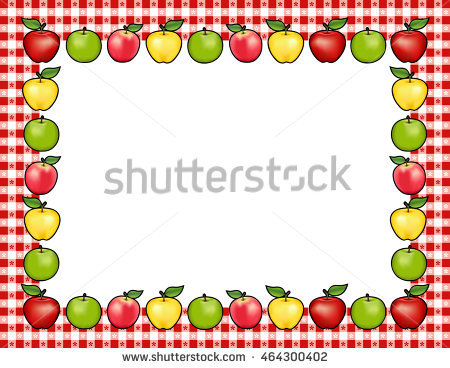 